ЗЕМСКОЕ СОБРАНИЕКРАСНОКАМСКОГО МУНИЦИПАЛЬНОГО РАЙОНАПЕРМСКОГО КРАЯРЕШЕНИЕ____________                                                                                        № ____________                                                              .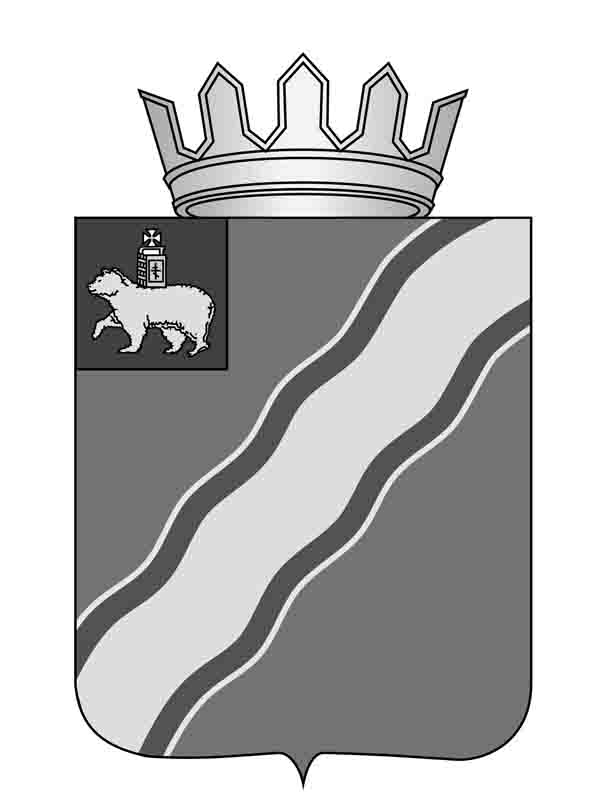 Об утверждении Порядка содержания и ремонта автомобильных дорог общего пользования местного значения вне границ населенных пунктов в границах Краснокамского муниципального районаНа основании Федерального закона от 6 октября 2003 г. № 131-ФЗ «Об общих принципах организации местного самоуправления в Российской Федерации», в соответствии со статьями 17 и 18 Федерального закона от 8 ноября 2007 г. № 257-ФЗ «Об автомобильных дорогах и о дорожной деятельности в Российской Федерации и о внесении изменений в отдельные законодательные акты Российской Федерации», статьями 8, 20, 22 Устава Краснокамского муниципального района Земское Собрание Краснокамского муниципального района РЕШАЕТ:Утвердить прилагаемый Порядок  содержания и ремонта автомобильных дорог общего пользования местного значения вне границ населенных пунктов в границах Краснокамского муниципального района.Считать утратившей силу главу 3 «Дорожная деятельность» Положения об автомобильных дорогах и дорожной деятельности Краснокамского муниципального района, утвержденного решением Земского Собрания Краснокамского муниципального района от 25 февраля 2010 г. № 23.Решение подлежит опубликованию в специальном выпуске «Официальные материалы органов местного самоуправления Краснокамского муниципального района» газеты «Краснокамская звезда».Контроль за исполнением решения возложить на комиссию по жилищно-коммунальному хозяйству, строительству, транспорту и связи Земского Собрания Краснокамского муниципального района (В.Ю.Артемов).УТВЕРЖДЕНрешениемЗемского СобранияКраснокамского муниципального районаот Порядок  содержания и ремонта автомобильных дорог общего пользования местного значения вне границ населенных пунктов в границах Краснокамского муниципального районаОбщие положенияПорядок содержания и ремонта автомобильных дорог общего пользования местного значения вне границ населенных пунктов в границах Краснокамского муниципального района (далее - Порядок) разработан на основании федеральных законов от 06 октября 2003 г.  № 131-ФЗ «Об общих принципах организации местного самоуправления в Российской Федерации», от 8 ноября 2007 г.  № 257-ФЗ «Об автомобильных дорогах и дорожной деятельности в Российской Федерации и о внесении изменений в отдельные акты Российской Федерации», Приказа Минтранса Российской Федерации от 16.11.2012  № 402 «Об утверждении Классификации работ по капитальному ремонту, ремонту и содержанию автомобильных дорог» (далее -  Приказ Минтранса РФ  № 402).Действие настоящего Порядка распространяется на автомобильные дороги местного значения вне границ населенных пунктов в границах Краснокамского муниципального района, за исключением автомобильных дорог общего пользования федерального, регионального или межмуниципального значения, автомобильных дорог местного значения сельских поселений, частных автомобильных дорог, а также на сооружения на автомобильных дорогах (далее по тексту - автомобильные дороги).    1.2. Для целей настоящего Порядка понятия «автомобильная дорога», «дорожная деятельность», «содержание автомобильных дорог», «ремонт автомобильных дорог», «элементы обустройства автомобильных дорог», «искусственные дорожные сооружения» используются в значениях, определенных Федеральным законом от 08 ноября 2007 г.  № 257-ФЗ «Об автомобильных дорогах и о дорожной деятельности в Российской Федерации и о внесении изменений в отдельные законодательные акты Российской Федерации».        1.3.  Настоящий Порядок определяет:        1.3.1.  порядок проведения оценки технического состояния автомобильных дорог;1.3.2.  порядок организации содержания автомобильных дорог в зимний и летний периоды, требования к содержанию автомобильных дорог, обеспечивающие условия для безопасного движения транспортных средств и пешеходов, а также сохранность автомобильных дорог;1.3.3. порядок организации и проведения капитального ремонта и ремонта автомобильных дорог, проводимых в целях восстановления транспортно-эксплуатационных качеств автомобильных дорог, без изменения их конструктивных характеристик.1.4. Состав и виды работ по содержанию,  капитальному ремонту и  ремонту  автомобильных дорог определяются в соответствии с Приказом Минтранса РФ № 402.        1.5. Организация работ по содержанию и ремонту автомобильных дорог осуществляется уполномоченными органами администрации Краснокамского муниципального района - Управление развития инфраструктуры, ЖКХ, транспортного обслуживания и дорог  (далее – Управление), МКУ «Управление капитального строительства администрации»  Краснокамского муниципального района» (далее – Учреждение).2. Оценка технического состояния автомобильных дорог2.1. Оценка технического состояния автомобильных дорог проводится в целях получения полной, объективной и достоверной информации о транспортно-эксплуатационном состоянии дорог, условиях их работы и степени соответствия их фактических потребительских свойств, параметров и характеристик требованиям, определенным государственными стандартами, нормативными актами Министерства транспорта Российской Федерации.2.2. Оценка технического состояния автомобильных дорог проводится путем визуального осмотра объектов два раза в год: в весенний период (для установления технического состояния автомобильных дорог после таяния снега в целях корректировки плана проведения работ по ремонту и содержанию в текущем году) и в осенний период (для установления технического состояния автомобильных дорог в целях формирования плана проведения работ по ремонту и содержанию на очередной год и плановый период). Оценка технического состояния автомобильных дорог проводится  комиссией, утверждаемой постановлением администрации Краснокамского муниципального района.  Комиссия состоит из председателя, секретаря и членов комиссии. В состав комиссии, кроме представителей администрации Краснокамского муниципального района и Учреждения могут включаться представители отделения ГИБДД отдела МВД по Краснокамскому району, подрядных организаций, осуществляющих работы по содержанию автомобильных дорог.2.3. В ходе визуального осмотра автомобильных дорог определяются:- состояние придорожной полосы, земляного полотна и водоотвода;- состояние покрытия проезжей части, его дефекты;- состояние искусственных дорожных сооружений;- состояние элементов обустройства автомобильных дорог.       2.4. По результатам визуального осмотра комиссией выявляются участки автомобильных дорог, не отвечающие нормативным требованиям к их транспортно-эксплуатационному состоянию, и определяются виды и состав основных работ и мероприятий по содержанию и ремонту автомобильных дорог с целью повышения их транспортно-эксплуатационного состояния до требуемого уровня.       2.5. Результаты визуального осмотра оформляются Учреждением  в виде акта обследования, в котором отражаются выявленные недостатки автомобильной дороги и предложения комиссии по их устранению с указанием необходимых мероприятий.2.6. Акт считается приравненным к акту обследования дорожных условий для эксплуатации межмуниципальных автобусных маршрутов.         2.7. На основании актов обследования автомобильных дорог Учреждение совместно с Управлением планирует виды работ по содержанию и ремонту автомобильных дорог, а также определяет объемы и очередность их выполнения.       2.8.  При невозможности визуальной оценки отдельных параметров состояния автомобильной дороги (сцепные свойства дорожного покрытия, прочность дорожной одежды, объем и вид повреждений системы водоотвода, мостовых сооружений) может проводиться диагностика с  инструментальным обследованием автомобильных дорог, обследование искусственных сооружений специализированными организациями  в порядке, установленном действующим законодательством Российской Федерации в сфере размещения заказов на поставки товаров, выполнение работ и оказание услуг для муниципальных нужд3. Порядок организации содержания автомобильных дорог3.1. Содержание автомобильных дорог должно осуществляться в соответствии с требованиями ГОСТ Р 50597-93 «Государственный стандарт Российской Федерации. Автомобильные дороги и улицы. Требования к эксплуатационному состоянию, допустимому по условиям обеспечения безопасности дорожного движения», «Методическими рекомендациями по защите и очистке автомобильных дорог от снега», утвержденными распоряжением Росавтодора от 1 февраля 2008 года N 44-р.3.2. Содержание автомобильных дорог включает в себя следующие мероприятия:- зимнюю и летнюю уборку дорог, обочин, тротуаров, мостов и иных объектов транспортной инфраструктуры;- по сохранности дорожного покрытия автомобильных дорог и дорожных сооружений;- работы по обустройству дорог;- по обеспечению безопасности дорожного движения.3.3.  Работы по содержанию не требуют составления проектной документации и выполняются на основе нормативов, ведомостей дефектов и смет. По усмотрению Учреждения может разрабатываться проектная документация.3.4. Качество содержания дорог отслеживается в зимний и весенне-летне-осенний периоды посредством:3.4.1. проверок, проводимым  Учреждением не менее 1 раз в месяц, с составлением акта оценки уровня содержания автомобильной дороги, сети дорог (приемки работ);3.4.2. мониторингом информации от:перевозчиков, осуществляющих регулярные перевозки пассажиров;администраций сельских поселений;единой дежурно-диспетчерской службы (ЕДДС);иных органов.3.5. Работы по содержанию автомобильных дорог и сооружений на них производятся на всем протяжении дорог по всем элементам и сооружениям на основании контрактов (договоров), заключенных в соответствии с требованиями Федерального закона от 5 апреля 2013 года N 44-ФЗ «О контрактной системе в сфере закупок товаров, работ, услуг для обеспечения государственных и муниципальных нужд».3.6. Приемка результатов выполненных работ по содержанию автомобильных дорог осуществляется  Учреждением в соответствии с условиями заключенного контракта (договора) и на основании действующих технических норм и правил и оформляется актом приемки выполненных работ (формы КС-2), справкой о стоимости выполненных работ (формы КС-3), подписанными уполномоченными лицами  Учреждения и Подрядчика.3.7.  Оплата работ по содержанию автомобильных дорог производится в соответствии с условиями муниципального контракта (договора).4. Разработка проектов работ по капитальному ремонту и составление сметных расчетов стоимости работ по ремонту автомобильныхдорог4.1. По результатам оценки технического состояния автомобильных дорог и в соответствии с проектами организации дорожного движения, с учетом анализа аварийности, предписаний надзорных органов,  Учреждение  осуществляет разработку проектов или сметных расчетов.Разработка проектов и составление сметных расчетов осуществляется с учетом установленной Классификации работ по ремонту, утвержденной Приказом Министерства транспорта Российской Федерации от 16 ноября 2012 г. N 402 «Об утверждении Классификации работ по капитальному ремонту, ремонту и содержанию автомобильных дорог».4.2. Разработка проектов с привлечением подрядных организаций осуществляется в соответствии с положениями, установленными законодательством Российской Федерации о контрактной системе в сфере закупок товаров, услуг, работ для обеспечения муниципальных нужд.4.3. При составлении сметных расчетов должны учитываться следующие приоритеты:4.3.1. проведение работ, влияющих на безопасность дорожного движения, в том числе восстановление и замена элементов удерживающих ограждений, дорожных знаков, ремонт покрытий;4.3.2. проведение работ, влияющих на срок службы элементов автомобильной дороги и входящих в ее состав дорожных сооружений, в том числе восстановление обочин, откосов земляного полотна, элементов водоотвода, приведение полосы отвода автомобильной дороги в нормативное состояние.4.4. Утвержденные Учреждением проекты и сметные расчеты являются основанием для включения в ежегодный план капитального ремонта и ремонта автомобильных дорог.Учреждение формирует планы капитального ремонта  и ремонта автомобильных дорог, которые согласовываются Управлением и утверждаются заместителем главы   в срок до 01 июля   года, предшествующего планируемому периоду. 4.5. Планы капитального ремонта и ремонта автомобильных дорог на очередной финансовый год и последующие периоды формируются на основании результатов оценки технического состояния автомобильных дорог  с учетом следующих приоритетов: интенсивности транспортного потока, наличия общественного транспорта, обеспечения безопасности движения, технического состояния дороги,  в размере плановых средств дорожного фонда.4.6. Планы капитального ремонта и ремонта автомобильных дорог являются основанием для планирования расходов бюджета, в т.ч.   для разработки и реализации муниципальной программы.4.7. В указанные планы не включаются автомобильные дороги в течение действия гарантийного срока после строительства, реконструкции, капитального и текущего ремонта.5. Проведение работ по капитальному ремонту и ремонтуавтомобильных дорог и осуществление технического надзора     5.1. В соответствии с мероприятиями муниципальной программы  организация работ по капитальному ремонту и ремонту автомобильных дорог осуществляется Учреждением с привлечением подрядных организаций в соответствии с положениями, установленными законодательством Российской Федерации о контрактной системе в сфере закупок товаров, услуг, работ для обеспечения муниципальных нужд.5.2. Учреждение контролирует исполнение муниципальных контрактов и осуществляет технический надзор на объектах капитального ремонта или ремонта автомобильных дорог за:- соблюдением технологических параметров при производстве работ по ремонту автомобильных дорог;- соответствием выполненных строительно-монтажных работ, применяемых конструкций, изделий, материалов и поставляемого оборудования проектным решениям, требованиям строительных норм и правил, стандартов, технических условий и других нормативных документов на объектах ремонта автомобильных дорог;- соответствием объемов и качества выполненных и предъявленных к оплате строительно-монтажных работ рабочей документации;- своевременным устранением дефектов и недоделок, выявленных при приемке отдельных видов работ, конструктивных элементов сооружений и объектов в целом при ремонте автомобильных дорог.5.3. При проведении работ по капитальному ремонту или ремонту автомобильных дорог:5.3.1. выполняются работы по содержанию участков автомобильных дорог или их отдельных элементов, находящихся в стадии ремонта, а также участков временных дорог, подъездов, съездов, объездов, используемых для организации движения транспортных средств в зоне проведения работ;5.3.2. организуется движение транспортных средств в зоне проведения работ в соответствии с  положениями действующих нормативных правовых актов в сфере дорожной деятельности Российской Федерации Пермского края.5.4. При проведении работ по капитальному ремонту или ремонту автомобильных дорог Учреждение предоставляет Управлению сведения для информирования пользователей автомобильных дорог о сроках ремонта и возможных путях объезда посредством опубликования в средствах массовой информации и на сайте администрации Краснокамского муниципального района.Финансирование работ по содержанию, капитальному ремонту и ремонту автомобильных дорог6.1. Финансовое обеспечение работ по  содержанию, капитальному ремонту и ремонту  автомобильных дорог осуществляется за счет средств дорожного фонда Краснокамского муниципального района.6.2.   Объем дорожного фонда утверждается ежегодно решением о бюджете.6.3.  В случае если размер бюджетных ассигнований дорожного фонда ниже потребности, определенной в соответствии с нормативами затрат, Управлением и Учреждением определяются приоритетные  виды работ, обязательные к выполнению при содержании, капитальном ремонте и  ремонте  автомобильных дорог, периодичность их выполнения исходя из объемов финансирования, утвержденных решением о бюджете Краснокамского муниципального района. Глава Краснокамскогомуниципального района – глава администрации Краснокамскогомуниципального района                         Ю.Ю.Крестьянников       Председатель      Земского Собрания Краснокамского муниципального     района                         Г.П.Новиков